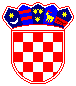             REPUBLIKA  HRVATSKA PRIMORSKO-GORANSKA ŽUPANIJA              OPĆINA MATULJI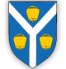 OBRAZAC 2IZJAVA O NEPOSTOJANJU DVOSTRUKOG FINANCIRANJAkojom  Prijavitelj__________________________________________________________________				               (naziv udruge, OIB)Izjavljuje pod kaznenom i materijalnom odgovornošću da za program/projekt/manifestaciju prijavljen na javni natječaj za financiranje programa/projekata/manifestacija koje provode udruge i druge organizacije civilnog društva, sredstvima iz Proračuna Općine Matulji za 2020. ne postoji dvostruko financiranje Mjesto i datum:MPIme i prezime te potpis osobe ovlaštene za zastupanje prijavitelja programa/projekta/ manifestacije